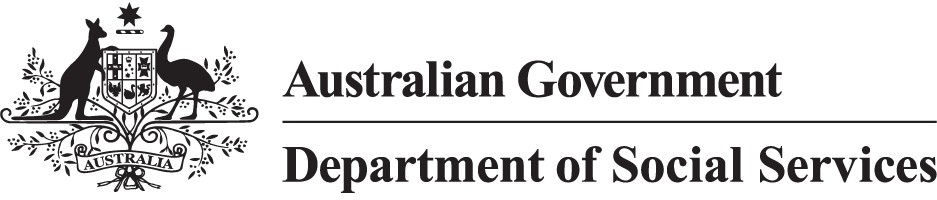 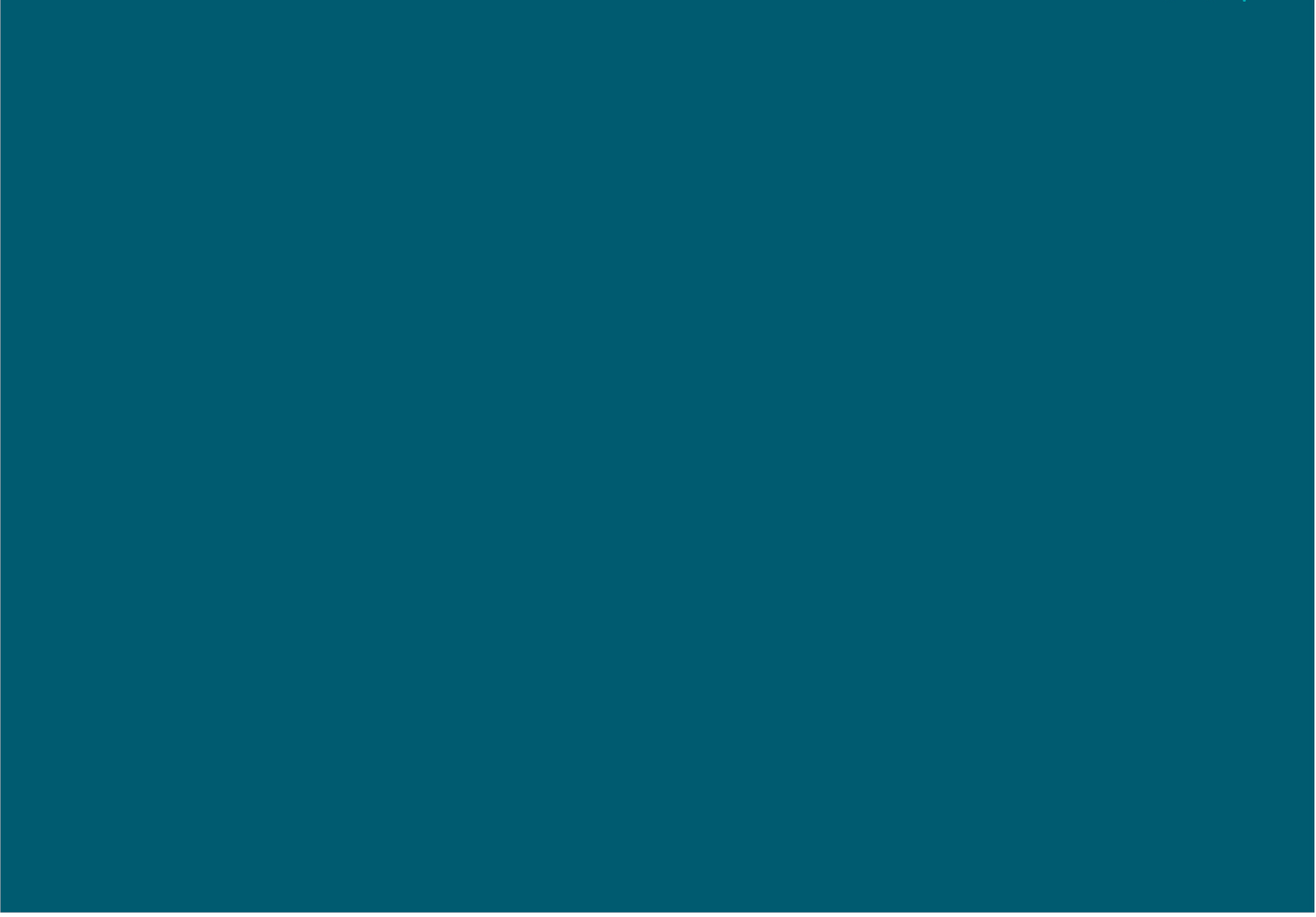 Support Services SummaryDirectory – Central AustraliaJuly 2023Support Services Summary Directory – Central AustraliaThis directory provides an overview of contacts for available support services.Managing moneyFood and emergency reliefFinding local services (inc. accessing services)Alcohol and other drug support and treatment servicesGambling addiction supportMental health/emotional supportMaternal and Child Health supportSocial SupportNationally Available ServicesThis section provides an overview of national support services availableNameContact detailsWaltja Tjutangku Palyapayi (Aboriginal Corporation)3 Ghan Rd, Ciccone, Alice SpringsMon – Fri, 9am to 3pm (08) 8953 4488Money Mob Talkabout Limited79E Todd Mall, Todd Street, Alice SpringsMon – Fri, 9am to 5pm (08) 895302411Lutheran Church of Australia, South Australia and Northern Territory District Inc(08) 8953 4488Financial Counselling Australia Ltd1800 413 828NameContact detailsLutheran Church of Australia, South Australia and Northern Territory District Inc(08) 8953 4488Catholic Church of the Diocese of Darwin Property Trust (trading as CatholicCare NT)(08) 8962 3065Multicultural Community Services of Central Australia Incorporated(08) 8952 8776Ngaanyatjarra Pitjantjatjara Yankunytjatjara Women's Council Aboriginal Corporation(08) 8958 2345Delivered to remotecommunities across the APY lands.NameContact detailsNorthern Territory AIDS and Hepatitis Council IncorporatedShop 3 Reg Harris Lane, Alice SpringsMon – Fri, 8:30am to 5:00pm (08) 8953 3172St Vincent de Paul Society (NT) Inc38 Railway Terrace, Alice SpringsMon – Fri, 9:00am to 5:00pm Sat, 9:00am to 1:00pm13 18 12Tangentyere Council Aboriginal Corporation4 Elder Street, Alice Springs Mon – Thurs, 5:30pm to 9:30pmFri – Sat, 5:30pm to midnight(08) 8951 4222The Salvation Army (Northern Territory) Property Trust(08) 8951 0200Waltja Tjutangku Palyapayi (Aboriginal Corporation)3 Ghan Road, Ciccone, Alice SpringsMon – Fri, 9:00am to 5:00pm (08) 8953 4488Womens Safety Services of Central Australia IncorporatedConfidential – address given upon telephone contact(08) 8952 6075Foodbank Central Australia1/30 Stuart HighwayMon – Fri, 8:30am to 4:30pm (08) 8952 7707The Gathering Incorporated(08) 8988 1177Mission Australia(08) 8958 6001HK Training & Consultancy Pty Ltd(08) 8927 2499Crisis Accommodation Gove Incorporated(08) 8987 1166Anglicare N.T. Ltd.Shop 10, Cinema Complex, Leichhardt TerraceMon – Fri, 8:30am to 4:30pm (08) 8951 8000NameContact detailsNorthern Territory Primary Health Network (PHN)(08) 8982 1000NameContact detailsDrug and Alcohol Services Australia Ltd4 Schwarz Crescent, Alice Springs(08) 8952 8412Sobering Up Shelter (08) 8950 50110458 560 058Transport to Sobering Up ShelterTangentyere Night Patrol 1800 133 110(08) 8953 3110Head Office(08) 8950 5000CatholicCare NT(08) 8958 2400Forster Foundation For Drug Rehabilitation16 Beaton Road, Berrimah Mon – Fri, 8:30am to 4:30pm (08) 8942 7400The Salvation Army Alice Springs Corps88 Hartley Street, Alice SpringsMon – Fri: 8:30am to 4:30pm (08) 8951 0200Aboriginal Medical Services Alliance Northern Territory Aboriginal Corporation34-36 Hartley Street, Alice Springs(08) 8959 4600NameContact detailsNgaanyatjarra Pitjantjatjara Yankunytjatjara Women's Council (NPYWC) (AboriginalCorporation)3 Wilkinson Street, Alice Springs(08) 8958 2345Central Australia Health Service (Yuendumu, Nyerripie, Ti Tree, 6 Mile, Willowra, Sterling,Haarts Range, Bonya Alcoota)(08) 8951 5294NameContact detailsAnglicare N.T. Ltd.Shop 10, Cinema Complex, Leichhardt TerraceMon – Fri, 8:30am to 4:30pm (08) 8951 8000NameContact detailsNgaanyatjarra Pitjantjatjara Yankunytjatjara Women’s Council (Aboriginal Corporation)(08) 8958 2345Nganampa Health Council Inc(08) 8952 5300Aboriginal Medical Services Alliance Northern Territory Aboriginal Corporation(08) 8959 4600Central Australia Health Service (Yuendumu, Nyerripie, Ti Tree, 6 Mile, Willowra, Sterling, Haarts Range, Bonya Alcoota)(08) 8951 5294The Central Australian Aboriginal Alcohol Programmes Unit Aboriginal Corporation(08) 8955 4600Northern Territory Primary Health Network (PHN)(08) 8982 1000NameContact detailsCentral Australian Aboriginal Congress Aboriginal Corporation(08) 8951 4400NT Department of Health Hearing Health Services(08) 8951 6711NameContact detailsTangentyere Council Aboriginal Corporation(08) 8951 4222Night and Youth Patrol 1800 133110(08) 8953 3110The Central Australian Aboriginal Alcohol Programmes Unit Aboriginal Corporation(08) 8955 4600Ngaanyatjarra Pitjantjatjara Yankunytjatjara Women’s Council (Aboriginal Corporation)(08) 8958 2345OrganisationDescriptionContact detailsAlcohol and Drug Information Service (ADIS) NSWFor free and confidential 24/7 counselling helpline for people concerned around alcohol and/or drug misuse.1800 250 015Lifeline 13YARN13YARN (Thirteen YARN) is the first national crisis support line for First Nations people who are feeling overwhelmed or having difficulty coping. The service offers a confidential one-on- one opportunity with a Lifeline-trained First Nations Crisis Support Worker who can provide crisis support 24/7. 13YARNempowers the community with the opportunity to talk without judgement and provide a culturally safe space to speak about their needs, worries or concerns.13YARN (13 92 76)Australian National University (e- hub Assist)Online self-help mental health programs.e-hub Assist - Home (ehubhealth.com)Black Dog InstituteOnline self-help programs, psychoeducation and positive psychology.Black Dog Institute | Science. Compassion. Action.Blue Knot FoundationInformation and support line for anyone affected by complex trauma.Blue Knot Helpline and Redress Support Service 1300 657 380Mon – Sun, 9am to 5pmNational Counselling and Referral Service – Disability 1800 421 468 or 02 61461468Mon – Fri, 9am to 6pmSat – Sun and public holidays, 9am to 5pmButterfly FoundationTelephone, online counselling, referral and online support groups for eating disorders and body image issues.1800 334 673Mon – Sun, 8am to midnightLifeline Australia24/7 crisis support and telephone counselling.13 11 14Alcoholics AnonymousAlcoholics Anonymous is a fellowship of people who share their experience, strength and hope with each other that they may solve their common problem and help others to recover from alcoholism.1300 222 222Beyond Blue24/7 online and email counselling and moderated forums.1300 224 636ReachOut24/7 online support for people aged 12 to 25.A Safe Place to Chat Anonymously, Get Support & Feel Better | ReachOut Australia(02) 8029 7777National Debt HelplineProvides help to sort out your money (budget).1800 007 007Mon – Fri, 9:30am to 4:30pmMob Strong Debt HelplineProvides help to sort out your money (budget).1800 808 488Mon – Fri, 9:30am to 4:30pmSalvation ArmyProvides help with food and bills.13 72 58St Vincent de Paul SocietyProvides help with food and bills.13 18 121800RESPECT24/7 Domestic or family violence counselling.1800 737 732Family Drug Support Australia24/7 Alcohol or other drug use counselling.1300 368 186National Gambling Helpline24/7 Support for anyone affected by gambling.1800 858 858Narcotics AnonymousNarcotics Anonymous is a non-profit fellowship or society of men and women for whom drugs had become a major problem.1300 652 820Hearing Assessment Program – Early EarsThe program provides free, safe and simple hearing checks to children aged 0 - 6 years who do not yet attend full time school and on-going advice and support to parents and carers.134 432QlifeProvides online chat or phone counselling for lesbian, gay, bisexual, transgender and intersex (LGBTIQ+) people.1800 184 527Mon – Sun 3pm to midnightHead to HealthAn online resource from the Australian Government, designed to connect Australians to trusted mental health and wellbeing support services and information. Products and services available on Head to Health can be accessible via phone, online/digital formats, and/or face- to-face physicallocations.Home | Head to Health